Application for Membership  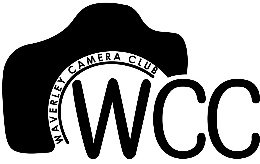 Waverley Camera Club Incorporated. Registered Number A0023863SPostal address - PO Box 501, Mount Waverley, Vic 3149Thank you for your interest in joining Waverley Camera Club, please complete the form belowAbout You:Surname (Family Name)   	  First (Given Name)   Preferred Name     	Email   Residential Address:Street     Suburb    Post Code Mobile No    				Home No   Tick  If under 18 years of age and provide your Date of Birth  (Required by the Rules of Incorporation in association with Working with Children Victoria)Photography Journey:In a few sentences, please describe your photographic journey so far including your experience, any honours, camera brand and favourite genres, etc.In a few sentences, please let us know where you heard of us, why you are joining and what you hope to get out of the club?Membership fees:General Membership			$70 pa. (From January 1st)Family Membership			$140 pa. (Unlimited dependent children 15 and under)	Seniors/Concession			$60 pa.	 Full time student (under 25yrs) 		$20 pa.Join between July and September 		50% fee discount Join after October			Full fee (Inclusive of subsequent year)Payment methods:Bank Transfer - Bendigo Bank - BSB: 633 000 and A/C: 169 210 556 - please use your full name as the referenceBy completing and submitting this form for membership of the Waverley Camera Club Inc. I agree to be bound by the Club’s Rules of Association and any by-laws. A copy of these documents are available for your convenience at https://www.waverleycameraclub.org/about/ Once completed please email your application to membership@waverleycameraclub.org and if the email is successfully received by the Membership Mailbox, you will receive the following auto-response:‘The WCC Membership Secretary has received your email and will respond shortly.’Please Note* if you do not get a response from the membership mailbox or conformation from the Membership Secretary, then you can either bring the form along to any meeting and hand it to a committee member or you can post it to the address at the top of the page._______________________________________________________________________________________ Version: Nov 2019 2.4